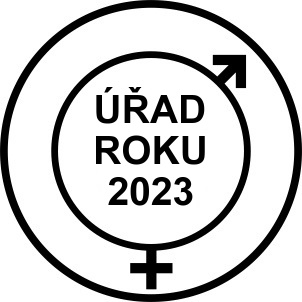 Dotazník „Úřad na cestě k rovnosti“
 pro obce I. typu17. ročníkIDENTIFIKAČNÍ ÚDAJEPodpora rovnosti žen a mužů s důrazem na podporu žen ohrožených sociálním vyloučením Děkujeme za vaši ochotu při vyplňování tohoto dotazníku.Pro případné informace k obsahu dotazníku se obraťte na: JUDr. Jiřina Castorena, tel.: 224 943 326, 739 049 151,  e-mail: j.cas@institutpraha.czVyplněný dotazník zašlete do 2.10. 2023. Pro jeho odeslání využijte jednu z níže uvedených možností:na e-mailovou adresu: j.cas@institutpraha.cz nebo na adresu:  JUDr. Jiřina Castorena, oddělení rozvoje a mezinárodní spolupráce, Institut pro veřejnou správu Praha, Baarova 1026/2, 140 00 Praha 4 Věděli jste, že města a obce mohou přistoupit k Evropské chartě za rovnost žen a mužů?Evropská charta za rovnost žen a mužů na úrovni života ve městech a obcích | Vláda ČR (vlada.cz) nebo Observatory of the European Charter (charter-equality.eu) Věděli jste, že vláda schválila Strategii rovnosti žen a mužů na léta 2021-2030? Strategie_rovnosti_zen_a_muzu.pdf (vlada.cz)Obec: Adresa obecního úřadu: Počet zaměstnanců/kyň:Kraj:Dotazník vyplnil/a: Funkce: E-mailová adresa/telefon:Popište dosavadní opatření a úspěchy v podpoře rovnosti žen a mužů  ve vaší obci. (1 - 10 bodů)Popište dosavadní opatření a  řešení, která vaše obec přijala v oblasti podpory žen ohrožených sociálním vyloučením včetně prevence a řešení domácího násilí. (1 – 10 bodů)Napište zkušenosti z dobré praxe ve vaší obci, které jste neměli možnost zmínit v předchozích bodech. Co se vám osvědčilo, podařilo vyřešit, co jste realizovali.  (1 - 10 bodů)